3.09.22 В целях реализации плана мероприятий по профилактике ДДТТ  активисты отряда ЮИД организовали просмотр информационно-методических материалов по профилактике детского дорожно-транспортного травматизма, безопасности дорожного движения,  представленных на сайте Минобрнауки РД.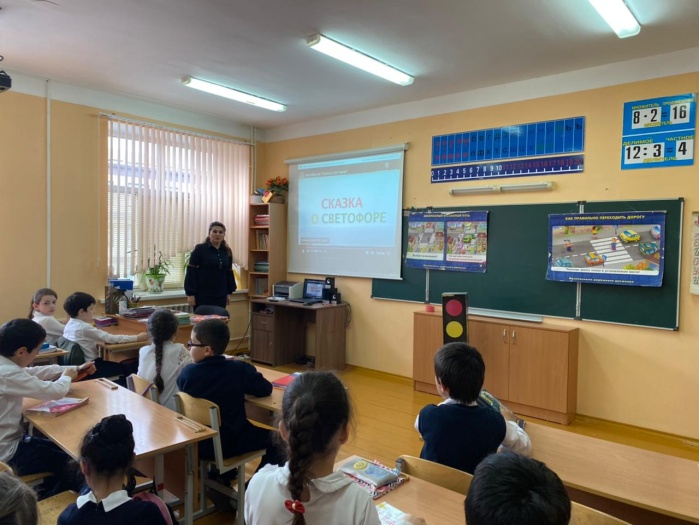 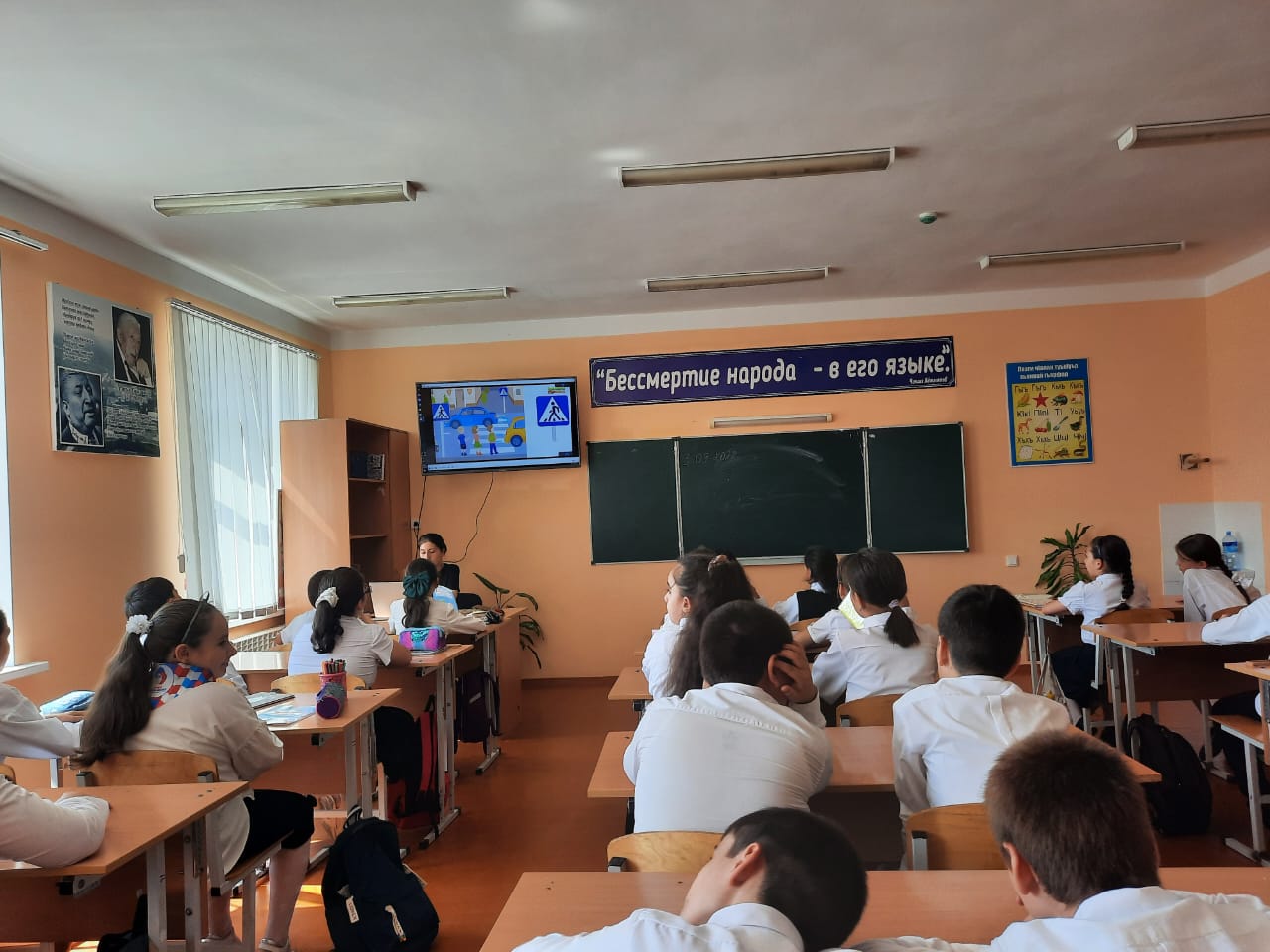 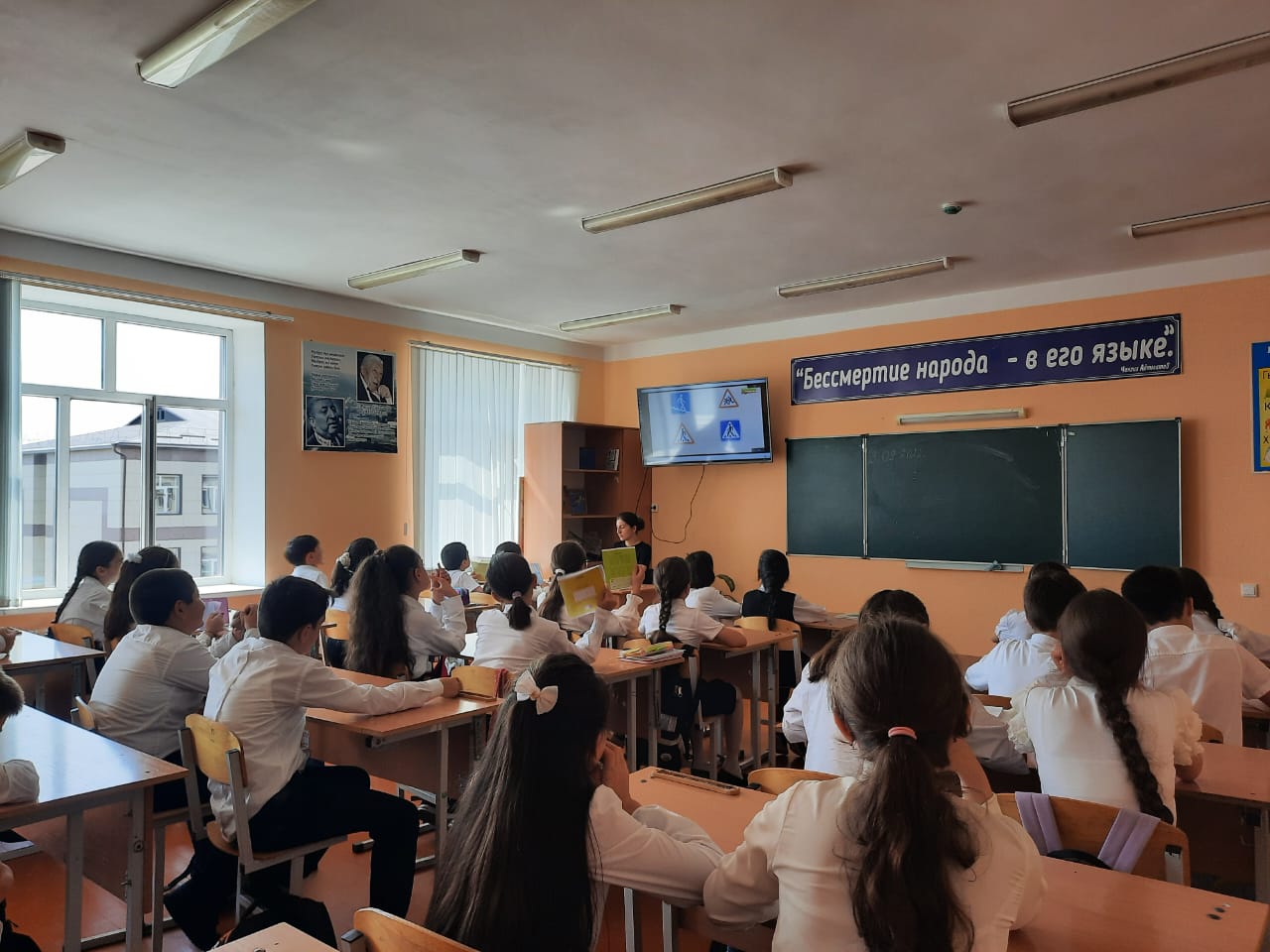 